GUIDE « Pas à Pas » de votre demande de carte d’éducateurEtape 1 : Créer son espace personnel EAPS ………..Page 2 à 5Etape 2 : S’identifier……………………………………………Page 6Etape 3 : Procéder à ma déclaration d’Educateur Sportif Page 7 à 121) Vous êtes dans votre espace Perso ………..Page 72) Vous préparez vos pièces justificatives…..Page 83) Vous renseignez votre état civil………………Page 9a – Qualifications………………………………………..Page 10b – Etablissement……………………………………….Page 11c – Transmettre les pièces jointes……………….Page 12 Etape 4 : Transmettre son dossier ………………………Page 13Etape 5 : Vérifier l’état de ma demande………………Page 14Annexe : Transmission d’une ou plusieurs pièces par voie postale courrier d’accompagnement……………………………….Page  15 Bienvenue dans notre guide pratique de demande de carte d’éducateur sportif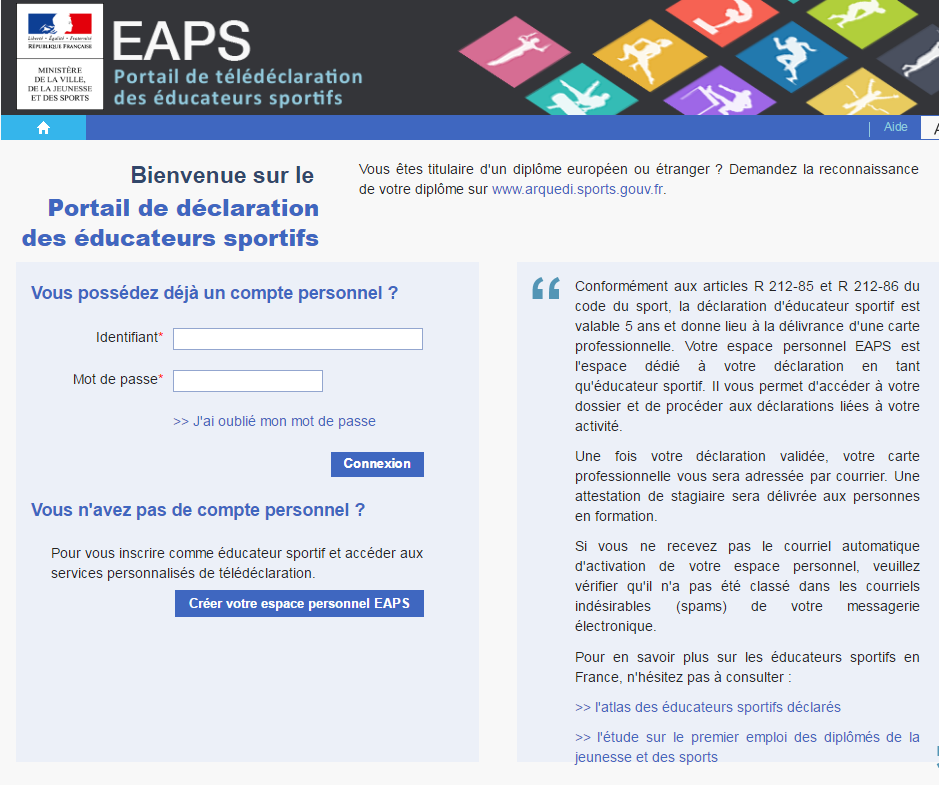 Etape 1 : créer son espace personnel EAPSCLIQUER SUR « créer votre espace personnel »Etape 1 : créer son espace personnel EAPS (suite)Saisir vos noms, prénoms et date de naissance.Ne rien indiquer dans la case « N° de carte Professionnelle »Indiquez votre adresse mail et la confirmer.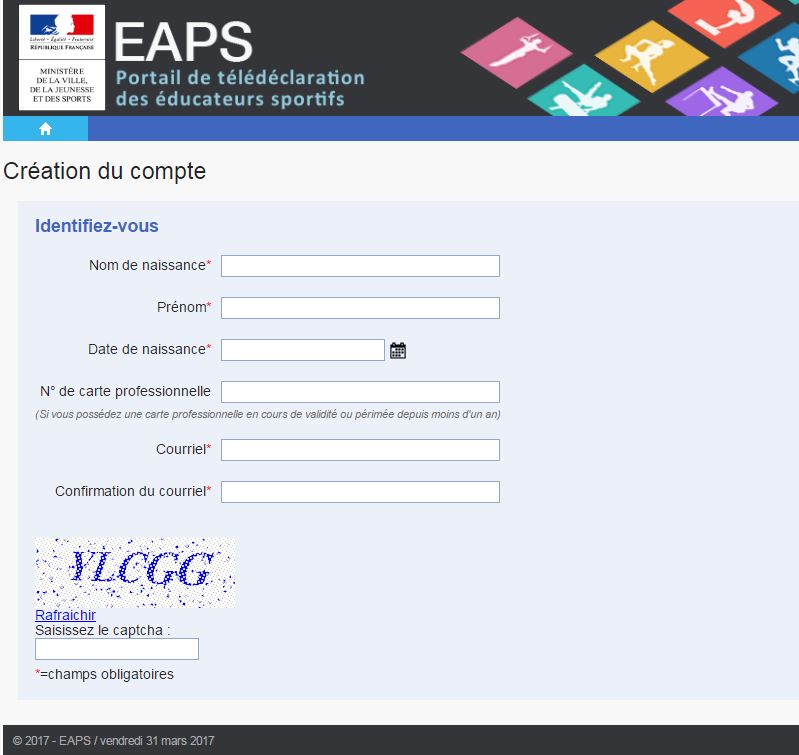 Reproduire le code.Etape 1 : créer son espace personnel EAPS (suite 2)La création de votre compte a bien été prise en compteVous venez de recevoir un mail, cliquer sur le lien indiqué…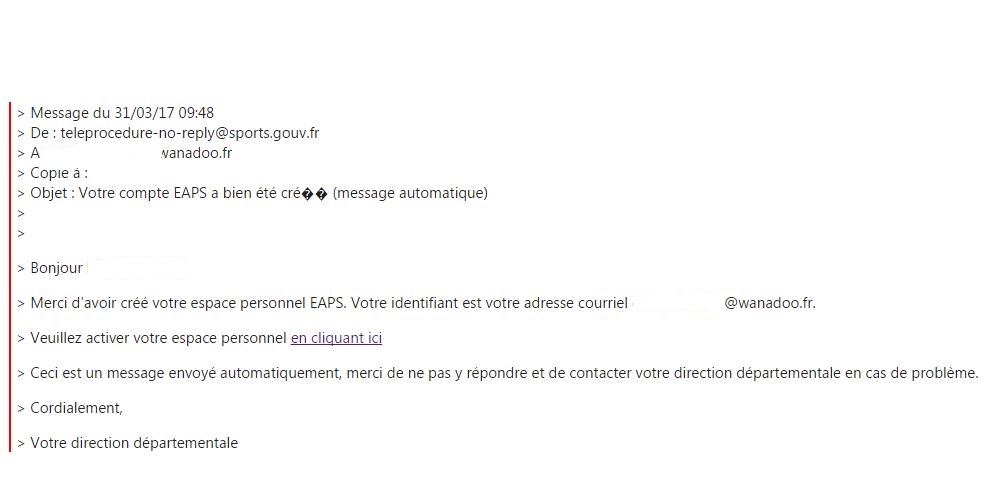 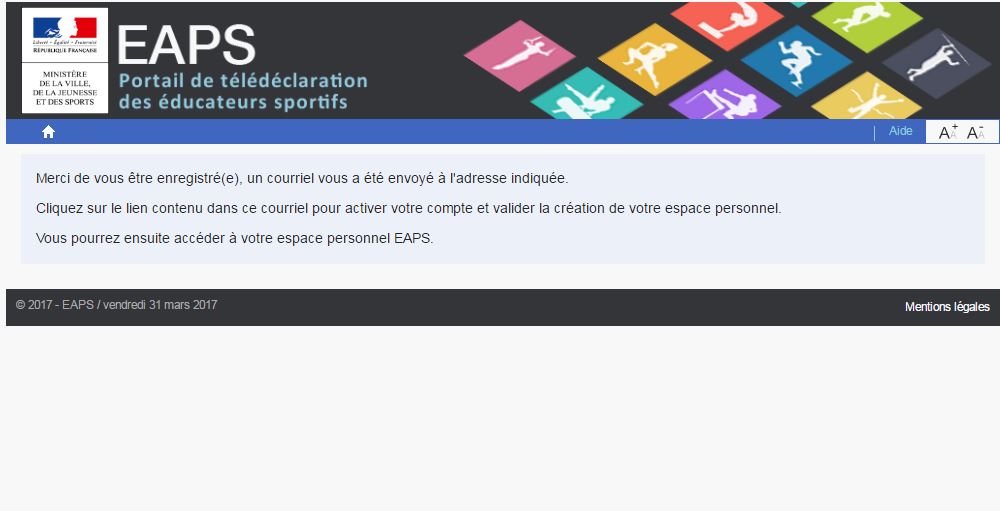 Etape 1 : créer son espace personnel EAPS (suite 3)Après avoir cliqué sur le lien il vous sera demandé de choisir un mot de passe. Puis cliquez sur « vous pouvez maintenant vous identifier »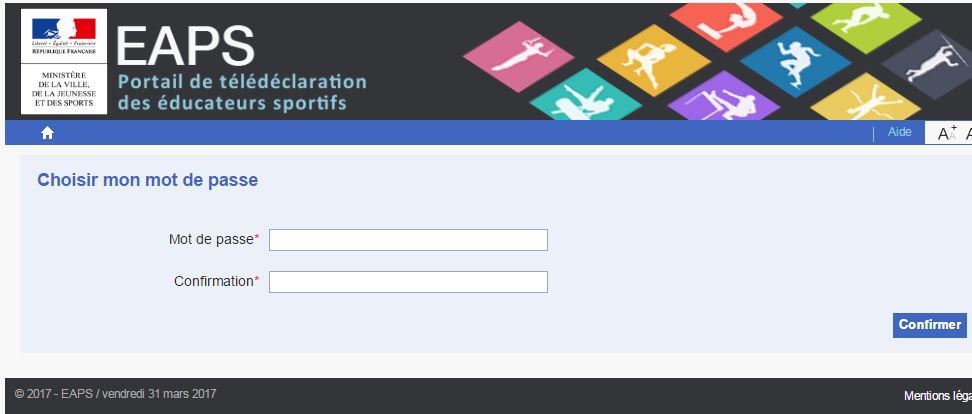 Etape 2 : s’identifierVotre identifiant : votre adresse mail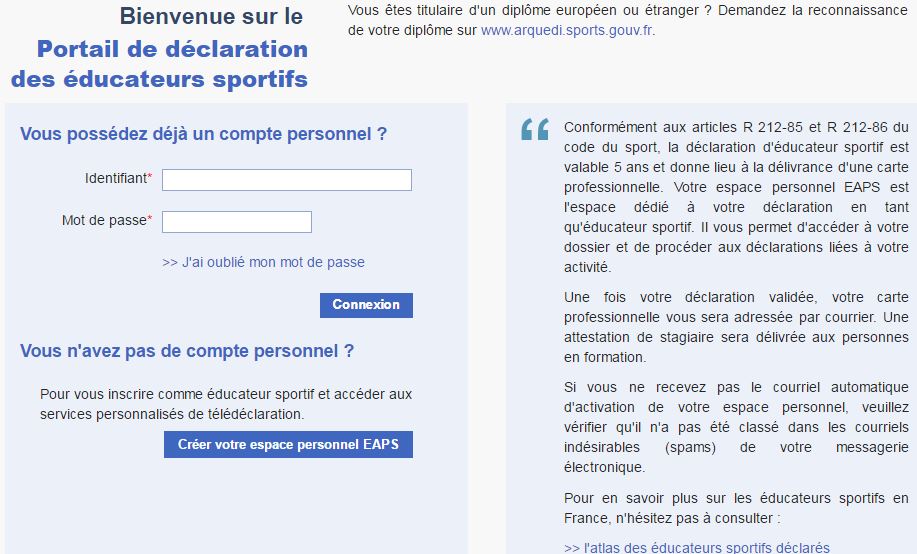 Votre mot de passe : celui que vous avez enregistréEtape 3 : Procéder à ma déclaration d’éducateur sportif1 - Vous êtes dans votre espace personnel :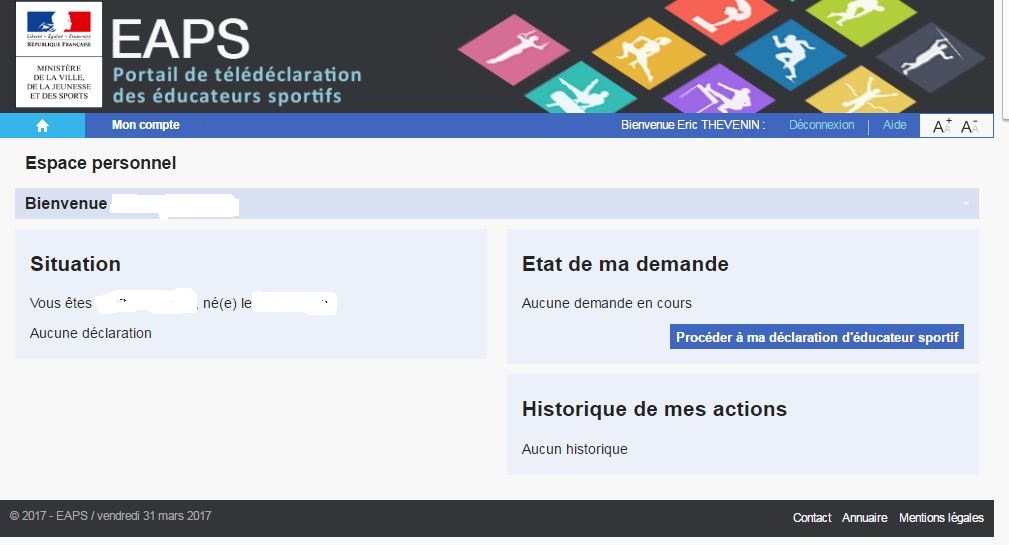 Cliquer sur « Procéder à ma déclaration d’éducateur sportif »2 – Vous préparez vos pièces justificatives : vous pourrez les charger en version numérique ou les transmettre par courrier.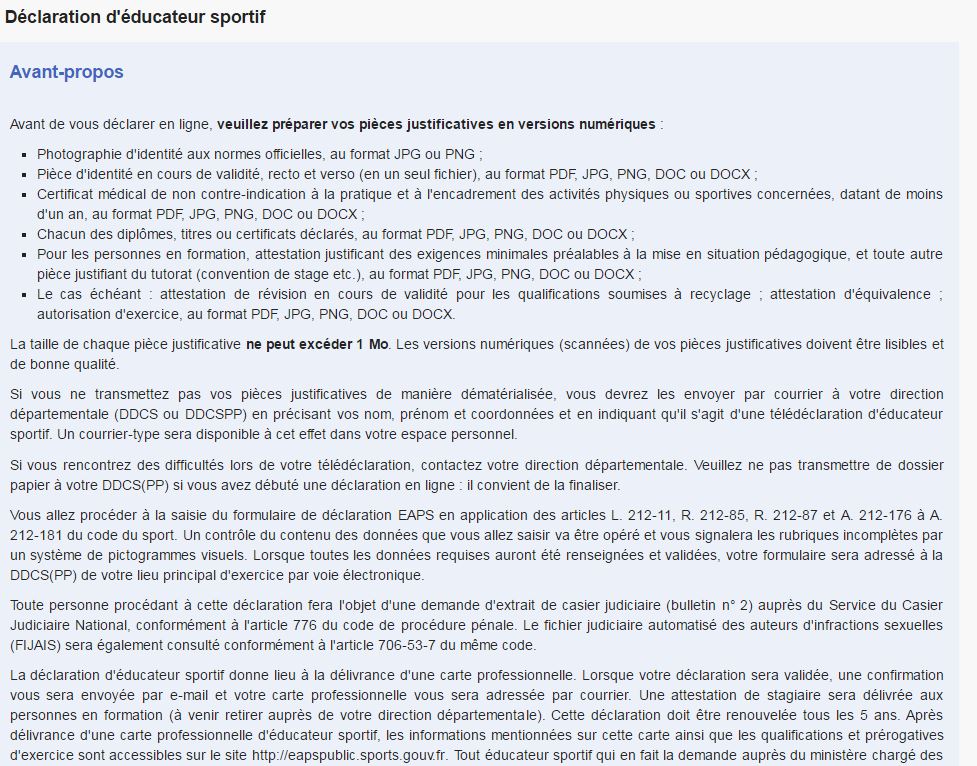 Il est possible également d’en joindre certaines à la présente déclaration et d’en transmettre d’autres par courrier (ex : transmettre la photo par courrier)Photo d’identité aux normes officielles, (format JPG ou PNG pour charger en version numérique)Pièce d’identité en cours de validité recto verso (en un seul fichier) au format PDF, JPG, PNG, DOC ou DOCX (pour charger en version numérique) une photocopie pour la transmission par courrier.Certificat médical de non-contre-indication à la pratique et à l’encadrement des activités physiques ou sportives concernées, datant de moins d’un an (idem format pour la transmission)Cas particuliers de personnes en formation et en situation d’équivalence de diplôme ci-dessous.ATTENTION les pièces ne peuvent pas excéder 1MO 3 – Vous renseignez votre état civil :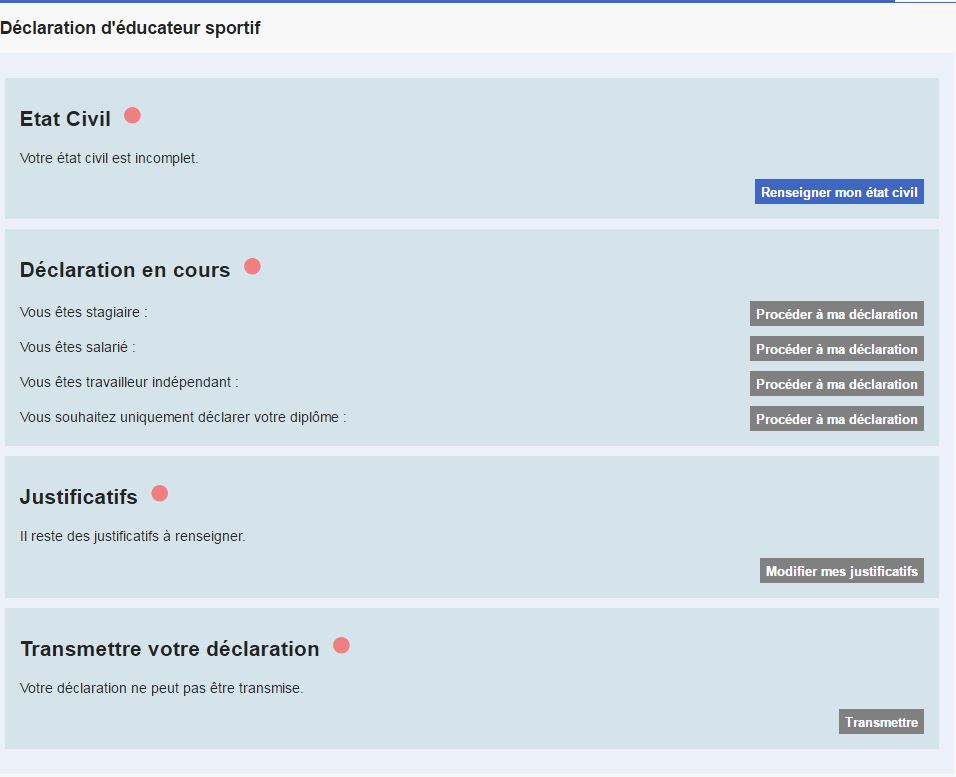 Cliquer sur « Renseigner mon état civil »3 – Vous renseignez votre état civil (suite)– Qualifications :Cocher Titulaire d’une qualification française Nom de la qualification : « Autre »Indiquer votre n° de diplôme, sa date d’obtention et le lieuCliquer sur « Enregistrer et passer à l’écran suivant »  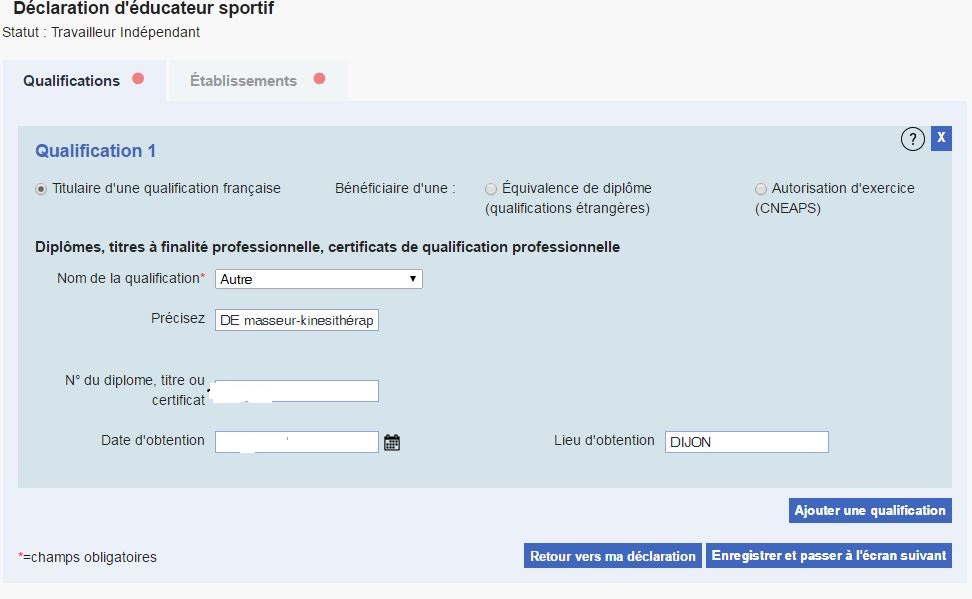 3 – Vous renseignez votre état civil (suite 2)b) – EtablissementIndiquez vos noms, prénoms, n° de SIRET, adresse, téléphone et courriel.Enregistrez.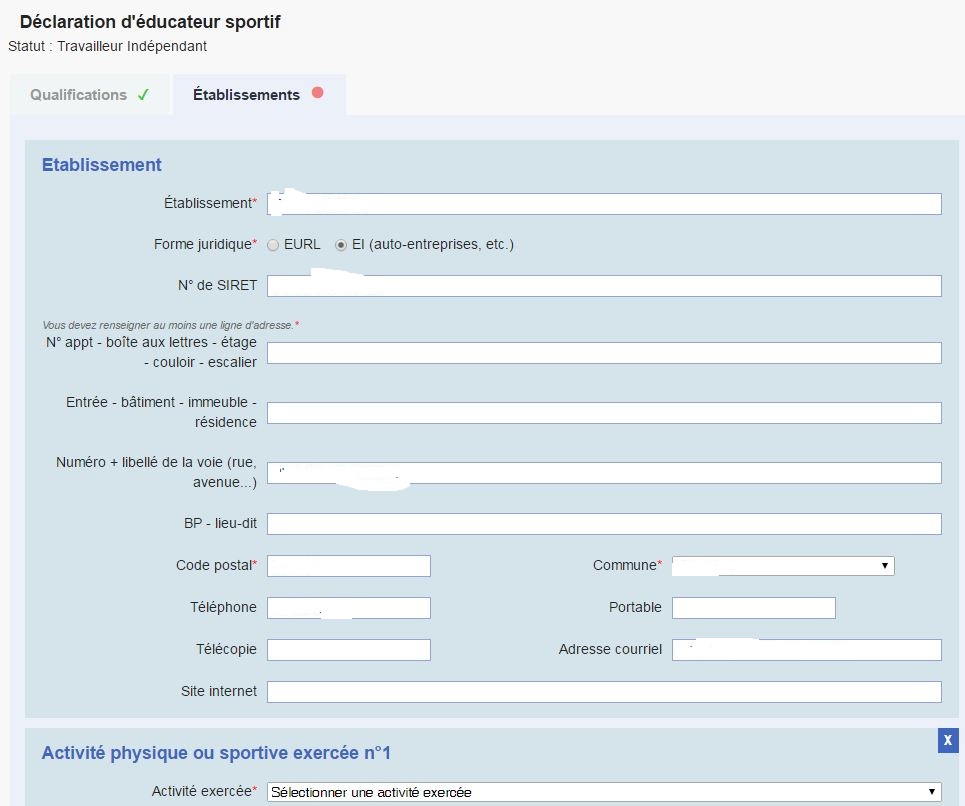 3 – Vous renseignez votre état civil (suite 3)c – transmettre les pièces justificatives :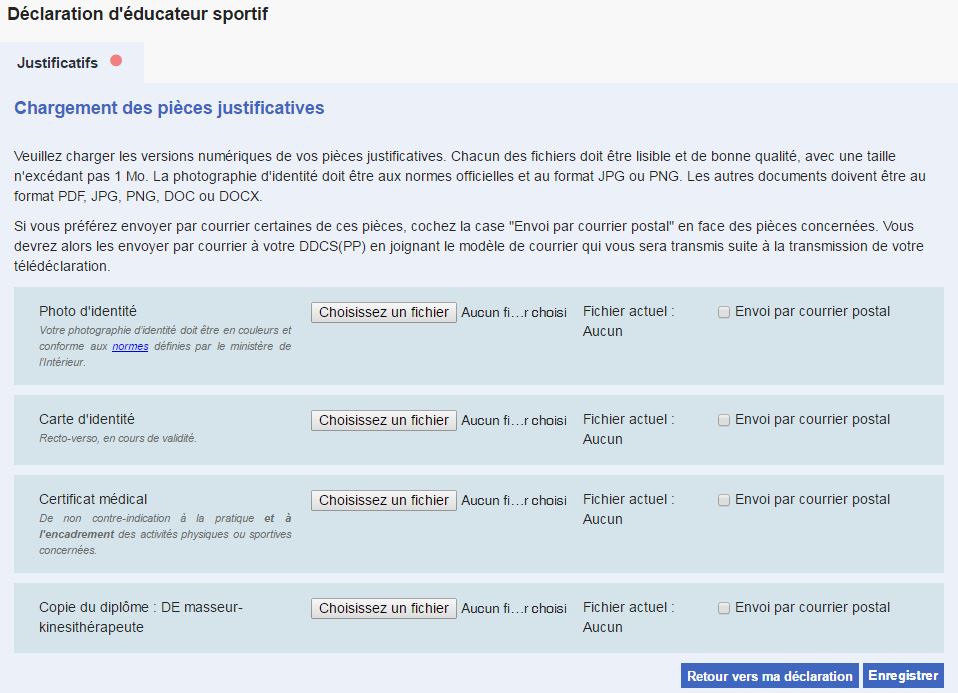 3 choix :Transmettre toutes vos pièces par voie numériqueTransmettre toutes vos pièces par voie postaleTransmettre une partie de vos pièces par voie postale et une partie par voie numérique. Par voie numérique : Regrouper vos pièces dans un même dossier de votre ordianteur.Pour chaque pièce demandée cliquer sur « choisissez un fichier » Attention poids maxi 1 MO.Si vous optez pour une ou plusieurs pièces par voie postale, cliquer sur « envoi par courrier postal ».------ Puis « ENREGISTRER »Etape 4 : Transmettre son dossier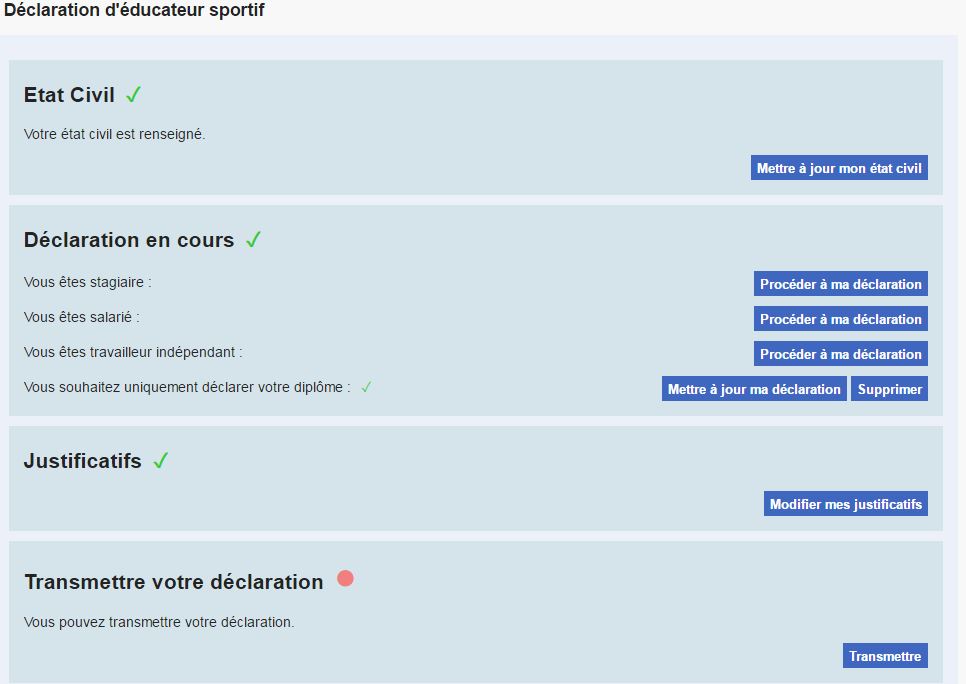 Votre déclaration est finalisée :Etat civilDéclarationPièces justificativesVous pouvez transmettre votre déclaration : Cliquer sur « Transmettre »Etape 5 : Vérifier l’état de ma demande de carte d’éducateur sportif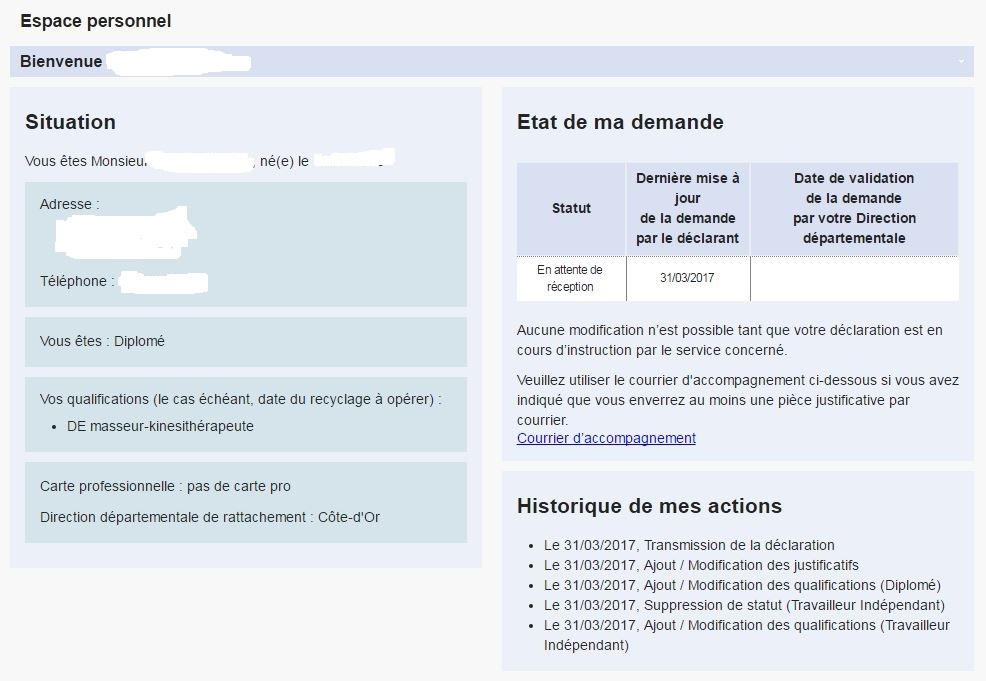 Votre espace personnel vous indique votre situation et l’état de votre demande. Si vous avez optez pour une transmission d’une ou plusieurs pièces par voie postale, cliquez sur « courrier d’accompagnement » (voir page 15).L’historique de vos actions vous indique l’état d’avancement de votre dossier. Vous pourrez vous connecter à votre espace personnel à tout moment pour suivre l’évolution de votre dossier (adresse mail + mot de passe) Annexe : transmission d’une ou plusieurs pièces par voie postale.Le courrier ci-dessous obtenu à la page précédente en cliquant sur « courrier d’accompagnement », vous permet de transmettre une ou plusieurs pièces par voie postale. N’hésitez pas à en conserver une copie.D.D.C.S. COTE-D'OR6, rue chancelier de l'hospital
CS 15381
21035 DIJON  CEDEXA ………., le 31/03/2017Objet : Envoi de pièce(s) justificative(s) suite à ma déclaration en ligne d’éducateur sportifMadame, Monsieur,J’ai procédé le 31/03/2017 à ma déclaration en ligne d’éducateur sportif. Vous trouverez ci-joint la ou les pièce(s) justificative(s) que j’ai indiqué vous transmettre par courrier.Veuillez agréer, Madame, Monsieur, l’expression de mes sentiments distingués.